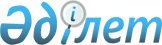 Об утверждении Положения о государственном учреждении "Отдел архитектуры, строительства, жилищно-коммунального хозяйства, пассажирского транспорта и автомобильных дорог Тимирязевского района Северо-Казахстанской области"
					
			Утративший силу
			
			
		
					Постановление акимата Тимирязевского района Северо-Казахстанской области от 13 марта 2015 года № 54. Зарегистрировано Департаментом юстиции Северо-Казахстанской области 1 апреля 2015 года № 3186. Утратило силу постановлением акимата Тимирязевского района Северо-Казахстанской области от 25 мая 2018 года № 92
      Сноска. Утратило силу постановлением акимата Тимирязевского района Северо-Казахстанской области от 25.05.2018 № 92 (вводится в действие по истечении десяти календарных дней после дня его первого официального опубликования).
      В соответствии с пунктом 2 статьи 31 Закона Республики Казахстан от 23 января 2001 года "О местном государственном управлении и самоуправлении в Республике Казахстан", Указом Президента Республики Казахстан от 29 октября 2012 года № 410 "Об утверждении Типового положения государственного органа Республики Казахстан" акимат Тимирязевского района Северо-Казахстанской области ПОСТАНОВЛЯЕТ:
      1. Утвердить прилагаемое Положение о государственном учреждении "Отдел архитектуры, строительства, жилищно-коммунального хозяйства, пассажирского транспорта и автомобильных дорог Тимирязевского района Северо-Казахстанской области".
      2. Настоящее постановление вводится в действие по истечении десяти календарных дней после дня его первого официального опубликования. ПОЛОЖЕНИЕ о государственном учреждении "Отдел архитектуры, строительства, жилищно-коммунального хозяйства, пассажирского транспорта и автомобильных дорог Тимирязевского района Северо-Казахстанской области" 1. Общие положения
      1. Государственное учреждение "Отдел архитектуры, строительства, жилищно-коммунального хозяйства, пассажирского транспорта и автомобильных дорог Тимирязевского района Северо-Казахстанской области" является государственным органом Республики Казахстан, осуществляющим руководство в сфере регулирования архитектуры, строительства, жилищно-коммунального хозяйства, пассажирского транспорта и автомобильных дорог на территории района.
      2. Государственное учреждение "Отдел архитектуры, строительства, жилищно-коммунального хозяйства, пассажирского транспорта и автомобильных дорог Тимирязевского района Северо-Казахстанской области" ведомств не имеет.
      3. Государственное учреждение "Отдел архитектуры, строительства, жилищно-коммунального хозяйства, пассажирского транспорта и автомобильных дорог Тимирязевского района Северо-Казахстанской области" осуществляет свою деятельность в соответствии с Конституцией и законами Республики Казахстан, актами Президента и Правительства Республики Казахстан, иными нормативными правовыми актами, а также настоящим Положением.
      4. Государственное учреждение "Отдел архитектуры, строительства, жилищно-коммунального хозяйства, пассажирского транспорта и автомобильных дорог Тимирязевского района Северо-Казахстанской области" является юридическим лицом в организационно-правовой форме государственного учреждения, имеет печати и штампы со своим наименованием на государственном языке, бланки установленного образца, в соответствии с законодательством Республики Казахстан, счета в органах Казначейства.
      5. Государственное учреждение "Отдел архитектуры, строительства, жилищно-коммунального хозяйства, пассажирского транспорта и автомобильных дорог Тимирязевского района Северо-Казахстанской области" вступает в гражданско-правовые отношения от собственного имени.
      6. Государственное учреждение "Отдел архитектуры, строительства, жилищно-коммунального хозяйства, пассажирского транспорта и автомобильных дорог Тимирязевского района Северо-Казахстанской области" имеет право выступать стороной гражданско-правовых отношений от имени государства, если оно на это уполномочено в соответствии с законодательством.
      7. Государственное учреждение "Отдел архитектуры, строительства, жилищно-коммунального хозяйства, пассажирского транспорта и автомобильных дорог Тимирязевского района Северо-Казахстанской области" по вопросам своей компетенции в установленном законодательством порядке принимает решения, оформляемые приказами руководителя государственного учреждения "Отдел архитектуры, строительства, жилищно-коммунального хозяйства, пассажирского транспорта и автомобильных дорог Тимирязевского района Северо-Казахстанской области", и другими актами, предусмотренными законодательством Республики Казахстан.
      8. Структура и лимит штатной численности государственного учреждения "Отдел архитектуры, строительства, жилищно-коммунального хозяйства, пассажирского транспорта и автомобильных дорог Тимирязевского района Северо-Казахстанской области" утверждаются в соответствии с действующим законодательством.
      9. Учредителем и уполномоченным органом государственного учреждения "Отдел архитектуры, строительства, жилищно-коммунального хозяйства, пассажирского транспорта и автомобильных дорог Тимирязевского района Северо-Казахстанской области" является акимат Тимирязевского района Северо-Казахстанской области.
      Местонахождение государственного учреждения "Отдел архитектуры, строительства, жилищно-коммунального хозяйства, пассажирского транспорта и автомобильных дорог Тимирязевского района Северо-Казахстанской области": 151100, Северо-Казахстанская область, Тимирязевский район, село Тимирязево, улица Ш. Уалиханова 1.
      10. Полное наименование государственного органа: 
      на государственном языке: "Солтүстік Қазақстан облысы Тимирязев ауданының сәулет, құрылыс, тұрғын үй-коммуналдық шаруашылығы, жолаушылар көлігі және автомобиль жолдары бөлімі" мемлекеттік мекемесі;
      на русском языке: государственное учреждение "Отдел архитектуры, строительства, жилищно-коммунального хозяйства, пассажирского транспорта и автомобильных дорог Тимирязевского района Северо-Казахстанской области".
      11. Настоящее Положение является учредительным документом государственного учреждения "Отдел архитектуры, строительства, жилищно-коммунального хозяйства, пассажирского транспорта и автомобильных дорог Тимирязевского района Северо-Казахстанской области".
      12. Финансирование деятельности государственного учреждения "Отдел архитектуры, строительства, жилищно-коммунального хозяйства, пассажирского транспорта и автомобильных дорог Тимирязевского района Северо-Казахстанской области" осуществляется из местного бюджета.
      13. Государственному учреждению "Отдел архитектуры, строительства, жилищно-коммунального хозяйства, пассажирского транспорта и автомобильных дорог Тимирязевского района Северо-Казахстанской области" запрещается вступать в договорные отношения с субъектами предпринимательства на предмет выполнения обязанностей, являющихся функциями государственного учреждения "Отдел архитектуры, строительства, жилищно-коммунального хозяйства, пассажирского транспорта и автомобильных дорог Тимирязевского района Северо-Казахстанской области".
      Если государственному учреждению "Отдел архитектуры, строительства, жилищно-коммунального хозяйства, пассажирского транспорта и автомобильных дорог Тимирязевского района Северо-Казахстанской области" законодательными актами предоставлено право осуществлять приносящую доходы деятельность, то доходы, полученные от такой деятельности, направляются в доход государственного бюджета. 2. Миссия, основные задачи, функции, права и обязанности государственного учреждения "Отдел архитектуры, строительства, жилищно-коммунального хозяйства, пассажирского транспорта и автомобильных дорог хозяйства Тимирязевского района Северо-Казахстанской области"
      14. Миссией государственного учреждения "Отдел архитектуры, строительства, жилищно-коммунального хозяйства, пассажирского транспорта и автомобильных дорог Тимирязевского района Северо-Казахстанской области" является осуществление государственного управления в сфере архитектуры, строительства, жилищно-коммунального хозяйства, пассажирского транспорта и автомобильных дорог.
      15. Задачи:
      1) проведение государственной политики в сфере архитектуры, строительства, жилищно-коммунального хозяйства, пассажирского транспорта и автомобильных дорог на территории Тимирязевского района Северо-Казахстанской области;
      2) осуществление полномочий, направленных на решение задач комплексного формирования застройки, транспортной и социальной инфраструктуры и благоустройства населенных пунктов в соответствии с требованиями экологии и охраны окружающей среды;
      3) оказание государственных услуг физическим и юридическим лицам в сфере архитектуры, строительства, жилищно-коммунального хозяйства, пассажирского транспорта и автомобильных дорог;
      4) управление районным коммунальным жилищным фондом.
      16. Функции государственного учреждения "Отдел архитектуры, строительства, жилищно-коммунального хозяйства, пассажирского транспорта и автомобильных дорог Тимирязевского района Северо-Казахстанской области": 
      1) в сфере архитектуры и строительства:
      координация деятельности по реализации утвержденной в установленном законодательном порядке комплексной схемы градостроительного планирования территории района (проекта детальной планировки населенных пунктов, схем застройки населенных пунктов, генеральных планов населенных пунктов);
      предоставление в установленном порядке информации и (или) сведений для внесения в базу данных государственного градостроительного кадастра;
      информирование населения о планируемой застройке территории либо иных градостроительных изменениях;
      принятие решений о строительстве, инженерной подготовке территории, благоустройстве и озеленении, консервации строительства незавершенных объектов, проведении комплекса работ по постутилизации объектов районного значения;
      подготовка проекта решений акима района по определению состава и назначения комиссии по приемке объектов (комплексов) в эксплуатацию в порядке, установленном законодательством Республики Казахстан, а также регистрация и ведение учета объектов (комплексов), вводимых в эксплуатацию;
      организация сохранения жилищного фонда, коммуникаций, памятников истории и культуры районного значения контроля за их содержанием (использованием, эксплуатацией);
      организация разработки и представление на утверждение районному маслихату схем градостроительного развития территории района, а также проектов генеральных планов сельских населенных пунктов;
      ведение мониторинга строящихся и намечаемых к строительству объектов и комплексов в установленном законодательством порядке;
      разработка предложений по выбору, предоставлению, а в случаях, предусмотренных законодательными актами, и изъятию для государственных нужд земельных участков на подведомственной территории для застройки или иного градостроительного освоения;
      принятие решения о реконструкции посредством перепланировки помещений существующих зданий;
      подготовка акт выбора земельного участка с его ситуационной схемой и направлении его на согласование одновременно всем заинтересованным государственным органам при испрашивании земельного участка для строительства объекта в черте населенного пункта;
      согласование окончательного акта выбора земельного участка с заявителем путем направления уведомления посредством веб-портала "электронного правительства" или центра обслуживания населения;
      размещение информации по утвержденным схемам генеральных планов, планам детальной планировки, схемам инженерных коммуникаций населенных пунктов на интернет-ресурсе и специальных информационных стендах в местах, доступных для населения, с периодичностью обновления данных ежеквартально;
      оформление заключения об отказе в предоставлении права на земельный участок в случае занятости испрашиваемого для строительства земельного участка;
      размещение информации о подготовке площадок для отвода и о списках очередности на получение земельного участка для индивидуального жилищного строительства на специальных информационных стендах и (или) опубликование в районных средствах массовой информации не реже одного раза в квартал;
      оказание государственных услуг в сфере архитектуры и строительства в пределах компетенции и в порядке, установленном действующим законодательством;
      осуществление в интересах местного государственного управления иных полномочий в сфере архитектуры и строительства, возлагаемые на местные исполнительные органы законодательством Республики Казахстан.
      2) в сфере жилищно-коммунального хозяйства, пассажирского транспорта и автомобильных дорог:
      организация строительство жилья коммунального жилищного фонда и его распределение;
      обеспечение организации мероприятий по сохранению и надлежащей эксплуатации жилищного фонда;
      проведение инвентаризации жилищного фонда;
      заключение договоров аренды жилищ из коммунального жилищного фонда с нанимателями;
      обеспечение возмещения расходов по изготовлению технических паспортов на объект кондоминиума при первоначальной регистрации кондоминиума за счет бюджетных средств;
      осуществление передачи в собственность граждан Республики Казахстан жилищ из коммунального жилищного фонда на условиях и в порядке, предусмотренных действующим законодательством Республики Казахстан;
      организация работы по благоустройству, санитарной очистке населенных пунктов района, обращения с коммунальными отходами;
      организация строительства и эксплуатации водопроводов, очистных сооружений, тепловых и электрических сетей и других объектов транспортной и инженерной инфраструктуры района;
      координация работы организаций по подготовке к работе в осенне-зимний период, проведение мониторинг хода заготовки топлива;
      управление сетью автомобильных дорог районного значения общего пользования, улиц населенных пунктов;
      организация работ по строительству, реконструкции, эксплуатации, ремонту и содержанию автомобильных дорог общего пользования районного значения, улиц населенных пунктов;
      организация регулярных сельских и внутрирайонных перевозок пассажиров и багажа, утверждение их маршрутов, организация и проведение конкурсов на право их обслуживания, и утверждение расписания движения по маршрутам;
      ведение реестра маршрутов регулярных сельских и внутрирайонных автомобильных перевозок пассажиров и багажа;
      разработка и утверждение схемы и порядка перевозки в общеобразовательные школы детей, проживающих в отдаленных населенных пунктах;
      осуществление субсидирования убытков перевозчиков при осуществлении социально значимых перевозок пассажиров на сельских и внутрирайонных сообщениях;
      ведение реестра физических и юридических лиц, подавших уведомление о начале осуществления деятельности по установке и обслуживанию тахографов;
      ведение реестра индивидуальных предпринимателей и юридических лиц, подавших уведомление о начале осуществления деятельности в качестве перевозчика такси;
      осуществление в интересах местного государственного управления иных полномочий в сфере жилищно-коммунального хозяйства, пассажирского транспорта и автомобильных дорог, возлагаемых на местные исполнительные органы законодательством Республики Казахстан.
      17. Права и обязанности:
      вносить в акимат района на рассмотрение предложения по целям, приоритетам стратегии в сфере архитектуры, строительства, жилищно-коммунального хозяйства, пассажирского транспорта и автомобильных дорог;
      запрашивать и получать в установленном порядке от государственных органов, учреждений, организаций, должностных лиц необходимую информацию;
      вести служебную переписку с государственными и негосударственными организациями по вопросам, отнесенным к ведению государственного учреждения "Отдел архитектуры, строительства, жилищно-коммунального хозяйства, пассажирского транспорта и автомобильных дорог Тимирязевского района Северо-Казахстанской области";
      участвовать в заседаниях акимата района, районного маслихата, районных консультативно-совещательных органов по вопросам, входящим в компетенцию;
      посещать в установленном порядке объекты строительства и реконструкции на территории района;
      принимать в пределах своей компетенции решения по вопросам реализации новой жилищной политики, застройки и благоустройства;
      готовить проекты решений акима района о создании государственной приемочной и приемочной комиссий по приемке объектов в эксплуатацию. 3. Организация деятельности государственного учреждения "Отдел строительства, архитектуры, жилищно-коммунального хозяйства, пассажирского транспорта и автомобильных дорог Тимирязевского района Северо-Казахстанской области"
      18. Руководство государственным учреждением "Отдел строительства, архитектуры, жилищно-коммунального хозяйства, пассажирского транспорта и автомобильных дорог Тимирязевского района Северо-Казахстанской области" осуществляется руководителем, который несет персональную ответственность за выполнение возложенных на государственное учреждение "Отдел строительства, архитектуры, жилищно-коммунального хозяйства, пассажирского транспорта и автомобильных дорог Тимирязевского района Северо-Казахстанской области" задач и осуществление им своих функций.
      19. Руководитель государственного учреждения "Отдел строительства, архитектуры, жилищно-коммунального хозяйства, пассажирского транспорта и автомобильных дорог Тимирязевского района Северо-Казахстанской области" назначается на должность и освобождается от должности акимом района в соответствии с действующим законодательством.
      20. Полномочия руководителя государственного учреждения "Отдел строительства, архитектуры, жилищно-коммунального хозяйства, пассажирского транспорта и автомобильных дорог Тимирязевского района Северо-Казахстанской области":
      организует и руководит работой государственного учреждения "Отдел строительства, архитектуры, жилищно-коммунального хозяйства, пассажирского транспорта и автомобильных дорог Тимирязевского района Северо-Казахстанской области" и несет персональную ответственность за выполнение возложенных функций и задач;
      представляет на утверждение акиму района штатное расписание отдела;
      представляет на рассмотрение акимату и акиму района проекты нормативных правовых актов и другие документы в пределах компетенции;
      назначает на должности и освобождает от должностей сотрудников государственного учреждения "Отдел строительства, архитектуры, жилищно-коммунального хозяйства, пассажирского транспорта и автомобильных дорог Тимирязевского района Северо-Казахстанской области";
      определяет должностные обязанности работников государственного учреждения "Отдел строительства, архитектуры, жилищно-коммунального хозяйства, пассажирского транспорта и автомобильных дорог Тимирязевского района Северо-Казахстанской области";
      решает вопросы поощрения и налагает дисциплинарные взыскания на сотрудников государственного учреждения "Отдел строительства, архитектуры, жилищно-коммунального хозяйства, пассажирского транспорта и автомобильных дорог Тимирязевского района Северо-Казахстанской области";
      издает приказы государственного учреждения "Отдел строительства, архитектуры, жилищно-коммунального хозяйства, пассажирского транспорта и автомобильных дорог Тимирязевского района Северо-Казахстанской области", а также дает указания, обязательные для исполнения сотрудниками государственного учреждения "Отдел строительства, архитектуры, жилищно-коммунального хозяйства, пассажирского транспорта и автомобильных дорог Тимирязевского района Северо-Казахстанской области";
      представляет государственное учреждение "Отдел строительства, архитектуры, жилищно-коммунального хозяйства, пассажирского транспорта и автомобильных дорог Тимирязевского района Северо-Казахстанской области" в государственных органах, иных организациях;
      обеспечивает соблюдение законодательства о государственных закупках в государственном учреждении "Отдел строительства, архитектуры, жилищно-коммунального хозяйства, пассажирского транспорта и автомобильных дорог Тимирязевского района Северо-Казахстанской области";
      обеспечивает соблюдение законодательства о государственных гарантиях равных прав и равных возможностей мужчин и женщин в государственном учреждении "Отдел строительства, архитектуры, жилищно-коммунального хозяйства, пассажирского транспорта и автомобильных дорог Тимирязевского района Северо-Казахстанской области";
      несет персональную ответственность за соблюдение антикоррупционного законодательства сотрудниками государственного учреждения "Отдел строительства, архитектуры, жилищно-коммунального хозяйства, пассажирского транспорта и автомобильных дорог Тимирязевского района Северо-Казахстанской области";
      осуществляет иные полномочия в соответствии с действующим законодательством. 4. Имущество государственного учреждения "Отдел строительства, архитектуры, жилищно-коммунального хозяйства, пассажирского транспорта и автомобильных дорог Тимирязевского района Северо-Казахстанской области"
      21. Государственное учреждение "Отдел строительства, архитектуры, жилищно-коммунального хозяйства, пассажирского транспорта и автомобильных дорог Тимирязевского района Северо-Казахстанской области" может иметь на праве оперативного управления обособленное имущество в случаях, предусмотренных законодательством.
      Имущество государственного учреждения "Отдел строительства, архитектуры, жилищно-коммунального хозяйства, пассажирского транспорта и автомобильных дорог Тимирязевского района Северо-Казахстанской области" формируется за счет имущества, переданного ему собственником, а также имущества (включения денежные доходы), приобретенного в результате собственной деятельности и иных источников, не запрещенных законодательством Республики Казахстан.
      22. Имущество, закрепленное за государственным учреждением "Отдел строительства, архитектуры, жилищно-коммунального хозяйства, пассажирского транспорта и автомобильных дорог Тимирязевского района Северо-Казахстанской области" относится к коммунальной собственности.
      23. Государственное учреждение "Отдел строительства, архитектуры, жилищно-коммунального хозяйства, пассажирского транспорта и автомобильных дорог Тимирязевского района Северо-Казахстанской области" не вправе самостоятельно отчуждать или иным способом распоряжаться закрепленным за ним имуществом и имуществом, приобретенным за счет средств, выданных ему по плану финансирования, если иное не установлено законодательством. 5. Реорганизация и упразднение государственного учреждения "Отдел строительства, архитектуры, жилищно-коммунального хозяйства, пассажирского транспорта и автомобильных дорог Тимирязевского района Северо-Казахстанской области"
      24. Реорганизация и упразднение государственного учреждения "Отдел строительства, архитектуры, жилищно-коммунального хозяйства, пассажирского транспорта и автомобильных дорог Тимирязевского района Северо-Казахстанской области" осуществляются в соответствии с законодательством Республики Казахстан. 6. Организация, находящаяся в ведении государственного учреждения "Отдел строительства, архитектуры, жилищно-коммунального хозяйства, пассажирского транспорта и автомобильных дорог Тимирязевского района Северо-Казахстанской области"
      25. В ведении государственного учреждения "Отдел строительства, архитектуры, жилищно-коммунального хозяйства, пассажирского транспорта и автомобильных дорог Тимирязевского района Северо-Казахстанской области" находится государственное коммунальное предприятие "Алпаш" акимата Тимирязевского района Северо-Казахстанской области". 7. Режим работы государственного учреждения "Отдел строительства, архитектуры, жилищно-коммунального хозяйства, пассажирского транспорта и автомобильных дорог Тимирязевского района Северо-Казахстанской области"
      26. Режим работы государственного учреждения "Отдел строительства, архитектуры, жилищно-коммунального хозяйства, пассажирского транспорта и автомобильных дорог Тимирязевского района Северо-Казахстанской области" определяется регламентом государственного учреждения "Отдел строительства, архитектуры, жилищно-коммунального хозяйства, пассажирского транспорта и автомобильных дорог Тимирязевского района Северо-Казахстанской области".
					© 2012. РГП на ПХВ «Институт законодательства и правовой информации Республики Казахстан» Министерства юстиции Республики Казахстан
				
      Аким района

Е. Базарханов
Утверждено постановлением акимата Тимирязевского района Северо-Казахстанской области от 13 марта 2015 года № 54